关于信息工程学院学工办采购2024届毕业生毕业季纪念品的请示信息工程学院党政联席会：随着又一年的毕业季即将到来，我院众多优秀的学子即将踏入社会，开启他们崭新篇章。为了表彰他们在校期间的卓越表现，并鼓励他们在未来的工作中继续发光发热，信息工程学院学工办拟采购一批2024届毕业生纪念品。经我部门在政府采购云平台初步比价，本次采购预算费用为46980元(人民币：肆万陆仟玖佰捌拾元整)。附件：信息工程学院学工办采购2024届毕业生毕业季纪念品预算清单采购方式：建议采用政府采购云平台在线询价方式进行采购。资金来源：建议从信息工程学院预算经费中列支。                                                                                                                                                                                                                                                                                                            信息工程学院学工办                               2024年4月21日部门负责人：分管领导：附件信息工程学院学工办采购2024届毕业生毕业季纪念品预算清单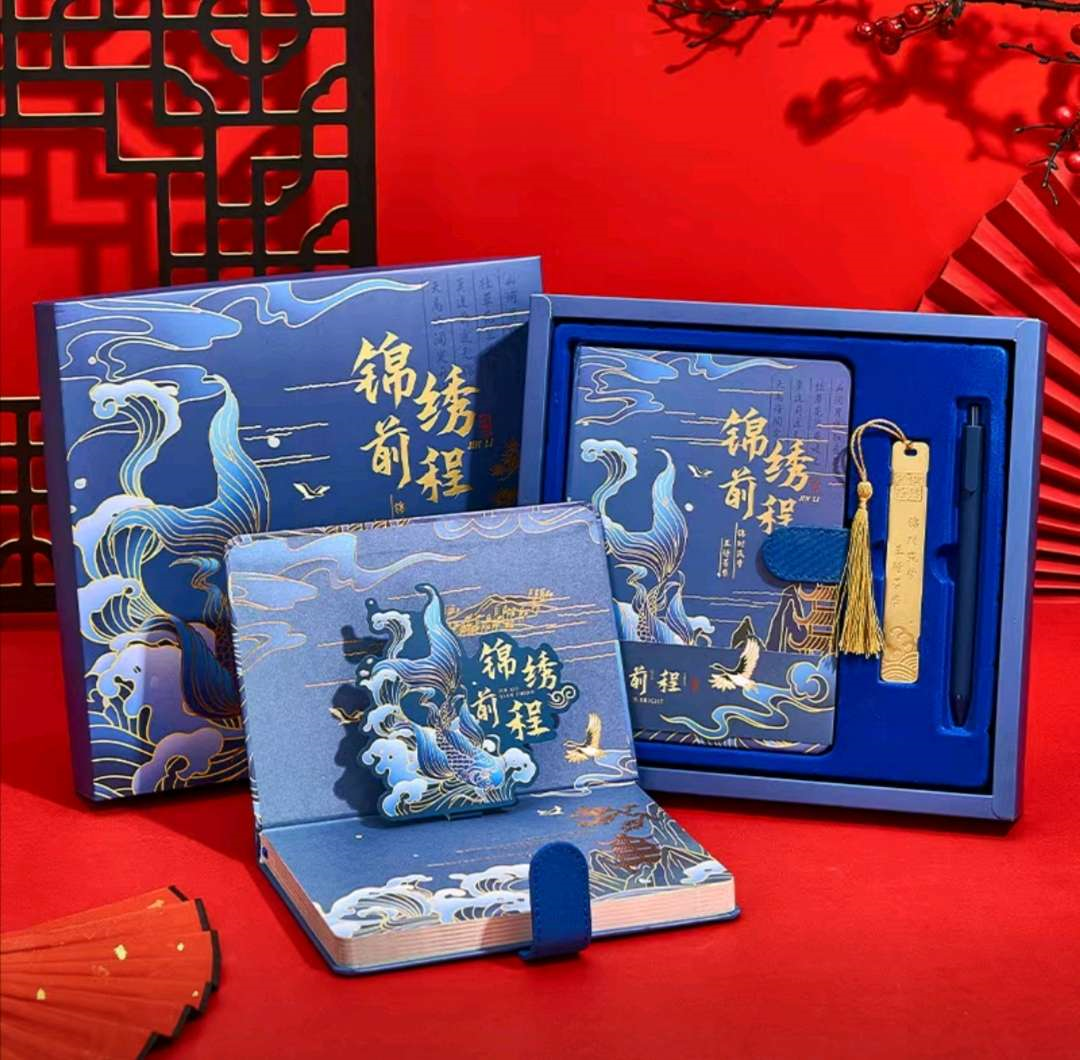 序号名称参数数量单位单价（元）总价（元）使用方向备注1纪念品包含：本子、书签、笔；2、需要定制指定内容；783本6046980发放2024届毕业生纪念品合计（元）:46980合计（元）:46980合计（元）:46980合计（元）:46980合计（元）:46980合计（元）:46980